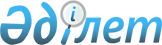 Об определении оптимальных сроков начала и завершения посевных работ по видам продукции растениеводства, подлежащих обязательному страхованию в растениеводстве на 2015 год по Зеленовскому району
					
			Утративший силу
			
			
		
					Постановление акимата Зеленовского района Западно-Казахстанской области от 18 марта 2015 года № 232. Зарегистрировано Департаментом юстиции Западно-Казахстанской области 9 апреля 2015 года № 3875. Утратило силу постановлением акимата Зеленовского района Западно-Казахстанской области 5 августа 2016 года № 577      Сноска. Утратило силу постановлением акимата Зеленовского района Западно-Казахстанской области 05.08.2016 № 577.

      В соответствии с Законом Республики Казахстан от 23 января 2001 года "О местном государственном управлении и самоуправлении в Республике Казахстан", Законом Республики Казахстан от 10 марта 2004 года "Об обязательном страховании в растениеводстве" акимат района ПОСТАНОВЛЯЕТ:

      1. Определить оптимальные сроки начала и завершения посевных работ по видам продукции растениеводства, подлежащих обязательному страхованию в растениеводстве на 2015 год по Зеленовскому району согласно приложению.

      2. Государственному учреждению "Отдел сельского хозяйства Зеленовского района" принять необходимые меры, вытекающие из настоящего постановления.

      3. Руководителю аппарата акима района (Залмуканов М.) обеспечить государственную регистрацию данного постановления в органах юстиции, его официальное опубликование в информационно-правовой системе "Әділет" и в средствах массовой информации.

      4. Контроль за исполнением настоящего постановления возложить на заместителя акима района Амангалиева А. Т.

      5. Настоящее постановление вводится в действие со дня первого официального опубликования.

 Оптимальные сроки начала и завершения посевных работ по видам продукции 
растениеводства, подлежащих обязательному страхованию в растениеводстве 
на 2015 год по Зеленовскому району
					© 2012. РГП на ПХВ «Институт законодательства и правовой информации Республики Казахстан» Министерства юстиции Республики Казахстан
				
      Аким района

К. Жакупов
Приложение 
к постановлению акимата 
Зеленовского района 
от 18 марта 2015 года № 232 № 

Виды продукции растениеводства

Оптимальные сроки начала и завершения посевных работ

Оптимальные сроки начала и завершения посевных работ

 № 

Виды продукции растениеводства

ІІІ зона сухостепная

ІІІ зона сухостепная

 № 

Виды продукции растениеводства

начало

завершение

1.

Ячмень яровой

25 апреля 2015 года

5 мая 2015 года

2.

Овес

25 апреля 2015 года

5 мая 2015 года

3.

Пшеница яровая

15 мая 2015 года

25 мая 2015 года

4.

Подсолнечник

5 мая 2015 года

10 мая 2015 года

5.

Просо

20 мая 2015 года

25 мая 2015 года

6.

Пшеница озимая

15 августа 2015 года

10 сентября 2015 года

